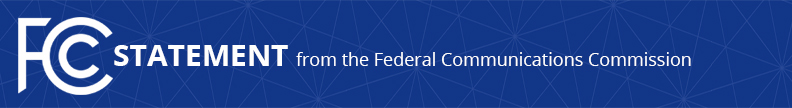 Media Contact: Will Wiquist, (202) 418-0509will.wiquist@fcc.govFor Immediate ReleaseSTATEMENT OF CHAIRMAN PAI ON THE SIGNING OF THE TRACED ACT Chairman Welcomes New Anti-Robocall and Spoofing Statute  -- WASHINGTON, December 31, 2019—Federal Communications Commission Chairman Ajit Pai issued the following statement today after President Trump signed the Telephone Robocall Abuse Criminal Enforcement and Deterrence (TRACED) Act into law:“I applaud Congress for working in a bipartisan manner to combat illegal robocalls and malicious caller ID spoofing.  And I thank the President and Congress for the additional tools and flexibility that this law affords us.  Specifically, I am glad that the agency now has a longer statute of limitations during which we can pursue scammers and I welcome the removal of a previously-required warning we had to give to unlawful robocallers before imposing tough penalties.”“I want to thank Chairmen Thune and Pallone, Chairmen Wicker and Doyle, Ranking Members Walden and Latta, and Senator Markey for their leadership in seeing this important piece of legislation through.  I want to thank the President for his strong support of this bill.  And I thank the American people for never letting us forget how fed up they are with scam, spoofed robocalls.  It’s their voices that power our never-ceasing push to fight back against the scourge of robocalls and malicious spoofing.”###
Office of Chairman Pai: (202) 418-1000 / Twitter: @AjitPaiFCC / www.fcc.gov/leadership/ajit-pai This is an unofficial announcement of Commission action.  Release of the full text of a Commission order constitutes official action.  See MCI v. FCC, 515 F.2d 385 (D.C. Cir. 1974).